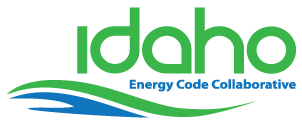 IDAHO ENERGY CODE COLLABORATIVE MEETING: March 28th, 2024------------------------------Agenda:Mission StatementThe Idaho Energy Code Collaborative facilitates energy code implementation through education, outreach and technical assistance and prepares for the adoption of new energy codes by vetting changes and providing an open forum for stakeholders to voice concerns and reach consensus.Legislative Update – Executive Order – Zero Based Regulations – LanceReview process for 2021 Energy Codes – PowerPoint – JerryResidential – Comparison 2021 IECC and 2024 IECC 2024 IECC not published as of today. Pre-orders available.New ResourcesMoving forwardNext steps.Additional meetings, topics to cover?------------------------------In-person attendance:Facundo MartinezDawn HallDaniel MosakewiczKelley PackerLance SayersOnline:Jerry PetersonJerica StaceyJoseph BriscarBobbi KaufmanJeni LarsenDavid FreeloveDennis BeaverKathy WoldDamon WoodsBlake RingeisenKody ThompsonLaura DavidsonKevin RoseLindsey LoveDylan AgnesLegislative Update – Lance On February 15th, the Senate Commerce & Human Resources Committee held a public hearing for the Building Code Rules for 2024. During the hearing, the committee voted unanimously to approve the rules. No major issues came up during the presentation.Since the hearing, on March 29th the Idaho legislation passed House Concurrent Resolution 48 which approved the Building Code Rules in conjunction with the ZBR review submitted by the Division of Occupational and Professional Licenses, the Department of Insurance, and Department of Finance. In the month of March, House Bill 662, which became House Bill 704 was presented. These bills looked at putting into Idaho Code the requirement that cities can NOT pre-empt the state government for requiring electrical charging stations in residential buildings. The bill passed through the House with significant support. However, it was sent to the Senate Commerce & Human Resources committee and did not move forward during the legislative session.House Bill 639 was also introduced. The bill seeks to amend current laws to provide for an exemption from requiring fire sprinklers in certain multi-family units. Since being introduced in the House Business committee, the bill has gained no traction and will not move forward during the 2024 legislative session.PowerPoint Discussion: 2021 to 2024 IECC ComparisonLink to the PDF provided HERE.Notes During the Presentation:During the PowerPoint presentation, Jerica Stacey shared some links to resources about where Idaho currently stands in following energy codes:Link to the residential map of all 50 U.S. States Residential Energy Code Efficiency Idaho is currently in the 2009 IECC Category.Link to a Commercial Energy Code Efficiency Map.Idaho is currently in the 2013 IECC Category.Clarification on 2024 IECC code:Electric readiness was removed from the 2024 IECC code and moved to the appendix.Read the Board of Directors decision by clicking HERE.EV readiness has also been appealed.As shared by Kevin Rose from NEEA, Idaho’s 2018 IECC approved rules are 18.4% less efficient than the 2018 IECC unamended code.In looking ahead to the future energy code, the 2021 IECC is 8.5% (in Climate Zone 5) and 4.28% (in Climate Zone 6) more efficient than the 2018 IECC unamended rules.Looking ahead to the 2024 IECC, the ’24 rules are approximately 10% (Climate Zone 5) or 20% (Climate Zone 6) more efficient than the rules from the 2021 IECC.Link to the full data analysis.There is also a National Energy Codes Conference taking place in Sacramento in May.The event will be held from May 6th through May 8th.Click HERE for more information.When are the next Building Code Board Meetings?April 16th - 9 am MDTJune 18th - 9 am MDTAugust 20th - 9 am MDTWhere are the Building Code Board Meetings held?11341 W. Chinden Blvd. Boise, ID 83714